ATV Operations(All-Terrain Vehicle)This is a sample of a standard operating guideline (SOG) on this topic. You should review the content, modify as appropriate for your organization, have it reviewed by your leadership team and if appropriate your legal counsel. Once adopted, make sure the SOG is communicated to members, implemented and performance monitored for effective implementation.Policy:To establish the safe use and response procedure for the organizations All-Terrain Vehicle (ATV).Vehicle Use:ATV deployment will be initiated by a line officer or senior firefighter.At no time will any operator risk damage to the vehicle by attempting to operate the vehicle outside of its ability on any terrain.Drivers will utilize due regard when operating on or off-road.Drivers will maintain an appropriate speed in relation to terrain conditions.All drivers will be at least 18 years of age.No passengers under the age of 14 are allowed to ride on the ATV, except in medical transports.Seat belts and helmets MUST be worn when the vehicle is in motion.Parking brake will be engaged before exiting the vehicle.Only a driver and 4 passengers are allowed on the vehicle while it is in motion.A secured patient in the rear of the ATV with EMS monitoring is acceptable.All fluids, lights, tires and general connections shall be inspected by operator and maintained at proper levels or, if in the case of mechanical failures, reported to a line officer and engineer for repair. This shall be done before and after every operation.Drivers in training will complete a vehicle orientation session and show competency operating the vehicle on and off road, loading and unloading onto trailer and towing said trailer to an event to a designated officer prior to incident operation.Towing Consideration: _____________ shall be the primary tow vehicle unless otherwise directed by a line officer or senior firefighter.Trailer light connection, safety chain connection, and verifying vehicle is properly secured to the trailer will be performed prior to towing (2 strap connection).General Considerations:Members involved in an accident or damage incurred to or with the vehicle will report the event to the Incident Commander or highest line officer as soon as possible.All documents must be completed by members involved in the incident before leaving quarters, except if transportation to a medical care facility is needed.Violation of this SOP will result in revocation of operating privileges until reinstated through a review by a board of Senior Line OfficersThis is a sample guideline furnished to you by VFIS. Your organization should review this guideline and make the necessary modifications to meet your organization’s needs. The intent of this guideline is to assist you in reducing exposure to the risk of injury, harm or damage to personnel, property and the general public. For additional information on this topic, contact your VFIS Risk Control representative.REPLACE WITH YOUR MASTHEADREPLACE WITH YOUR MASTHEADREPLACE WITH YOUR MASTHEAD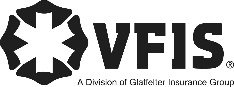 SOG Title:SOG Title:SOG Number:SOG Number:Original Date:Revision Date:ABC Fire Department General Operating GuidelineABC Fire Department General Operating GuidelineABC Fire Department General Operating Guideline